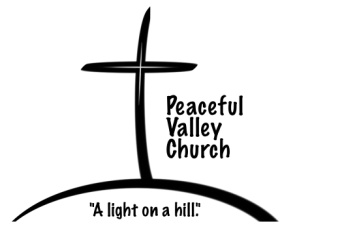 What happens when you ____________________ the Lord?King David writes… The Lord is my strength and my shield; my heart trusts in him, and I am helped. My heart leaps for joy and I will give thanks to him in song.  Psalm 28:7The value of a life ______________________ by God!Then the Lord said to him, "Know for certain that your descendants will be strangers in a country not their own, and they will be enslaved and mistreated four hundred years.  But I will punish the nation they serve as slaves, and afterward they will come out with great possessions. Genesis 15:13-14Open your Bible to Exodus 1:8-14; 2:23-25; 3:1-15Lessons learned God’s promises are _______________________.During that long period, the king of Egypt died. The Israelites groaned in their slavery and cried out, and their cry for help because of their slavery went up to God. God heard their groaning and he remembered his covenant with Abraham, with Isaac and with Jacob.  Exodus 2:23-24 God’s chooses and uses ___________________!Two Important Questions:Who ____________?Who ____________?God said to Moses, "I AM WHO I AM. This is what you are to say to the Israelites: 'I AM has sent me to you.'" Exodus 3:15If you want to know your value- look _______________.  One Final ThoughtEven though you are _______________ by sin, never forget that you are ______________________!Questions to consider this week:Do you feel like you experience the ‘joy of the Lord’?  Why or why not?What does it mean to be redeemed?  How would you explain redemption to someone else?How can you determine the value of life?